Elementary Virtual LibraryNeed information for your school work? WRDSB Virtual Library has eBooks, databases, and online encyclopedias to help!Visit the Virtual Library (log in with your/or your student’s PAL if searching from home). Look under the Virtual Library – Elementary tab and select the resource that will help you best. Below are descriptions of each resource to help you choose.  PAL – The user name is made up of the first four characters of the last name, the first initial of the first name and the last four digits of the student number.   For example John Smith 320401385 = smitj1385.  The student number can be found at the top of every report card.eBooks
OverDrive has thousands of fiction and non-fiction eBooks (and some audiobooks) for all ages to read on any device (computer, phone, tablet).  Log in with your PAL and start reading! Help is available here.
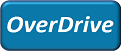 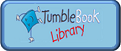 Tumblebook Library is a large collection of animated, talking picture books. Listen or read along!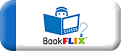 BookFlix pairs video storybooks with related non-fiction eBooks. Watch the story or read the book with the option of a narrated read-along.
Capstone Interactive Library is a collection of interactive eBooks, each with audio and read-along options.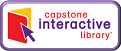 
International Children’s Digital Library  is a collection children’s books from around the world. The eBooks are presented in their original languages.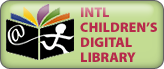 Databases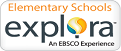 EBSCO’s Explora Primary is designed for for elementary school students. From this interface you may select a specific subject, or enter your own search term into the top search bar. Explora searches all databases at once. These include:American Heritage Children’s DictionaryBook Collection: NonfictionFunk & Wagnalls New World EncyclopediaHealth Source – Consumer EditionHistory Reference Center  Middle Search PlusNewspaper SourcePrimary SearchScience Reference Center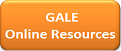 Gale Online Resources will search all Gale databases using the PowerSearch bar. Or, select a specific database from the homepage. The databases the “PowerSearch” searches are:Canada in Context (Intermediate +)Research in Context (Intermediate +)Kids InfoBits (Primary & Junior students)Info Trac Junior Edition (Grades 6 +)  
NoveList K-8 Plus recommends fiction and non-fiction books for students from Kindergarten to Grade 8 that are just right for your reading level and interests. Search for a favourite book, and find other books just like it! 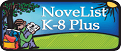 
PebbleGo lets you choose from the subjects Animals, Science, or Social Studies for more information. Has a read-aloud option. 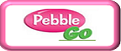 Encyclopedias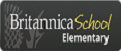 Britannica Elementary is designed for readers at the elementary and early middle school levels. Thousands of shorter articles cover subjects from nations of the world to animals and sports.  It also provides a Learning Zone for PreK- Gr.2 students, a world atlas,  subject browse, compare countries, and learning games.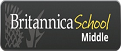 Britannica Middle is designed especially for middle school students. This database retrieves encyclopedia articles, web sites, videos, and articles from magazines. Features include a world atlas, subject browse, biography browse, and research tips.
The Canadian Encyclopedia includes articles, interactive timelines, images, maps, games, & more. It covers subjects including history, popular culture, events, politics, First Nations, sports and science. 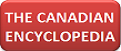 
L’Encyclopédie Canadienne comprend des articles, des images, des cartes, des jeux, et plus. Il couvre des sujets tels que l’histoire, la culture populaire, les événements, la politique, les Premières Nations, les sports et la science.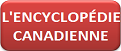 eVideosSee the Virtual Library – eVideo tab on the Virtual Library  for quick access to popular eVideo resources.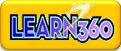 Learn360 is a web-based digital video library comprised of thousands of K-12 core-curriculum videos, video clips, newsreels, audio and video speeches, still images, and audio files.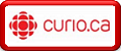 CBC Curio gives teachers and students streaming access to the best in educational video and audio from CBC and Radio-Canada. You’ll find documentaries from television and radio, news reports and more.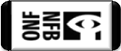 NFB Campus is a collection from the National Film Board of Canada that includes films, interactive productions and teaching tools. The service allows users to create their own classroom-ready playlists and chapters. Only accessible on-site (not from home). 